Jerome TownshipUnion County, OhioResolution No. 	The Board of Township Trustees, Jerome Township, Union County, Ohio (the “Board”), met in  session on , at the Jerome Township Hall, 9777 Industrial Parkway, Plain City, Jerome Township, Ohio 43064, with these members present: Joe Craft, C.J. Lovejoy, and Megan Sloat.	Mr. Craft			 introduced this resolution and moved its passage:A Resolution Whereas,; andWhereas,; andWhereas, the proposed Marysville Connector Pipeline Project is in part located within Jerome Township; and Whereas, the board of township trustees is the principal executive office of the township and is responsible for land use planning through zoning in the township; andWhereas, the members of the Board of Township Trustees, Jerome Township, Union County, Ohio, are entitled to receive service of a copy of Columbia Gas of Ohio’s application in Case No. 19-2148-GA-BLN under R.C. §4906.06(B); and Whereas, the Board of Township Trustees, Jerome Township, Union County, Ohio, has responsibility for leadership and guidance for the residents regarding land use planning through zoning, not only to support existing business and industry but also to attract new economic investment; and Whereas, this Board of Township Trustees has determined that Jerome Township, Union County, Ohio, faces an imminent shortfall in natural gas capacity;Based upon the foregoing, this Board of Township Trustees FindsThat this Board has a particular perspective on matters related to the land use planning in Jerome Township and the impact of the proposed Project; andThat this Board can contribute to a just and prompt resolution of the issues involved in this proceeding without unduly delaying or prejudicing any existing party; andThat this Board has valuable and relevant experience and knowledge regarding land use planning in Jerome Township as relates to this matter, including whether the Project as proposed is in the public interest, and whether the Project meets the current and future needs of a region, including Jerome Township, Union County, Ohio, with constrained natural gas capacity.Now, Therefore, Be It Resolved By The Board Of Township Trustees, Jerome Township, Union County, Ohio, That:Section 1.	Section 2. The Board approves and ratifies the Notice of Intervention filed on its behalf by the Office of the Union County Prosecuting Attorney, as legal counsel to Jerome Township.Section 3.	Section .	The Board finds and determines that all of its formal actions concerning and relating to adopting this Resolution occurred in an open meeting of this Board, and that all deliberations of this Board that resulted in such formal action were in meetings open to the public and in compliance with all legal requirements including Revised Code §121.22.	Mr. Lovejoy		 seconded the motion and after discussion, the chair called a roll call vote, and the results were:Megan Sloat		C.J. Lovejoy		Joe Craft		Yes		No		Yes	No		Yes	No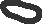 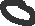 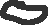 Passed:  	January 7		, 2020		Board of Township Trustees							Jerome Township							Union County, OhioAttest:  						/s/ Megan Sloat					Robert Caldwell, Fiscal Officer	Megan Sloat							/s/ C. J. Lovejoy										C.J. Lovejoy							/s/ L. Joe Craft										Joe CraftApproved as to Form:	/s/ Thayne D. Gray							Thayne D. Gray, Asst .Pros. Atty.Fiscal Officer’s Certification	I certify that the foregoing is a true and correct copy of Township Trustees’ Resolution _20 - _001_____ adopted on __January 7__________, 2020_. 							/s/ Robert Caldwell		Date: 	January 7		, 2020__	Robert Caldwell, Fiscal Officer